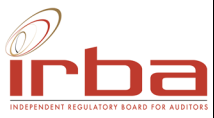 APPLICATION AND/OR NOMINATION FORMMONITORING COMMITTEE (MCOM)* This information is required to ensure gender and demographic representivity on the IRBAPlease submit your completed Nomination Form with your CV and motivation to:nkater@irba.co.zaBy no later than the date noted on the advert.THANK YOU FOR YOUR SUBMISSIONNomination positionMonitoring CommitteeCandidate informationFull namesSurnameGender*Race*Address 1Address 2Town / CityTelephone LandlineTelephone Mobile numberFaxE-mailAlternate E-MailNationalityLanguageCountry of residenceProfessional designation/sProfessional affiliations (Including details of professional body membership and membership of professional body committees)Prior or current PAAB/IRBA involvementCommitteesTerms served(The PAAB is the IRBA’s predecessor body)Prior or current SAICA involvementPresent occupation and employerEducational backgroundProfessional experienceAppointments/activities/experience in education, training and the professional development of professional accountants and auditors, and/or accreditation and monitoring of professional bodies/organisations Explain why you wish to be a member of the IRBA MCOM.Explain how your skills, knowledge and experience are relevant to this position..Has there been, or are there any disciplinary actions against you by accounting or other professional bodies, regulators or others?  If yes, please describe.Will you be able to meet the time commitments for the IRBA MCOM?(minimum of 2 meetings per annum and preparation for these meetings)